Binding en verandering rondom het CORONA-VIRUSIn deze opdracht ga je een aantal kernconcepten van maatschappijwetenschappen toepassen op een wel heel actuele casus: de wereldwijde uitbraak van Covid-19, beter bekend als ‘Corona’. 
Van Trump die een vaccin wil kopen om het alleen voor Amerikanen beschikbaar te stellen tot het hamsteren van WC-papier, MAW is overal op van toepassing ;) 

In de bijlage vind je drie bronnen. Lees en bekijk deze en beantwoord de volgende vragen. 
VRAGEN
1. Bekijk het filmpje ‘flatten the curve’ van NOS op 3 (bron 1). 

Hoewel wij het nog niet eerder op zo’n grote schaal hebben meegemaakt, is een pandemie niet nieuw. Door de eeuwen heen zijn er verschillende verwoestende ziektes over de wereld getrokken. Denk bijvoorbeeld aan de pest in de middeleeuwen en de Spaanse Griep, ruim een eeuw geleden.
Met name in de middeleeuwen werd zo’n verwoestende ziekte gezien als straf van God, als iets van de duivel, als een lot dat je – als je geluk had- kon afwenden door vroom te zijn en te bidden. De pest kon zich heel lang moeiteloos verspreiden omdat men nog weinig wist van hoe ziektes ‘werken’ en er sprake was van zeer slechte hygiëne. 

Maak een vergelijking tussen een pandemie in de middeleeuwen en de situatie nu met het corona-virus, en leg uit dat hier een proces van rationalisering heeft plaatsgevonden. Betrek in je antwoord de verschillende elementen van rationalisering en geef voor beiden een voorbeeld uit het filmpje van NOS op 3. 
2. Leg uit dat de aanpak van de corona-crisis vraagt om samenwerking. Betrek in je antwoord de definitie van het kernconcept en voorbeelden van samenwerking uit het filmpje ‘flatten the curve’ (bron 1)
3. Leg aan de hand van voorbeelden (gezien in de media of in het dagelijks leven van de afgelopen week) uit dat de corona-crisis zowel positieve als negatieve gevolgen kan hebben voor de sociale cohesie. Betrek in je antwoord elementen van het kernconcept sociale cohesie. 

4. Zie bron 2. Leg uit dat de ‘strategie’ van Trump gebaseerd is op conflict. Betrek in je antwoord gegevens uit de bron. 

5. Leg uit waarom het kernconcept macht past bij bron 2. Betrek in je antwoord ook een voorbeeld van een machtsbron met daarbij een citaat uit de bron. 

6. In bron 2, alinea 3, valt te lezen dat er een risico was dat de onderzoekers het vaccin zouden verkopen omdat CureVac een privaat bedrijf is. Leg uit waarom juist dit een risico vormde. Ga in je antwoord in op de verschillen tussen private en collectieve goederen. 

7. Zie bron 3. Mark Rutte riep de bevolking van Nederland herhaaldelijk op niet te gaan hamsteren. ‘Het is niet nodig, er is genoeg voor iedereen’. Mensen luisterden niet en gingen toch groots inslaan, met lege schappen als gevolg. Leg uit dat dit te maken heeft met het dilemma van de collectieve actie. 
BIJLAGE – BRONNEN

Bron 1: Bekijk de video van NOS op 3: ‘flatten the curve’
LINK: https://youtu.be/6rqpRq7nkO8 
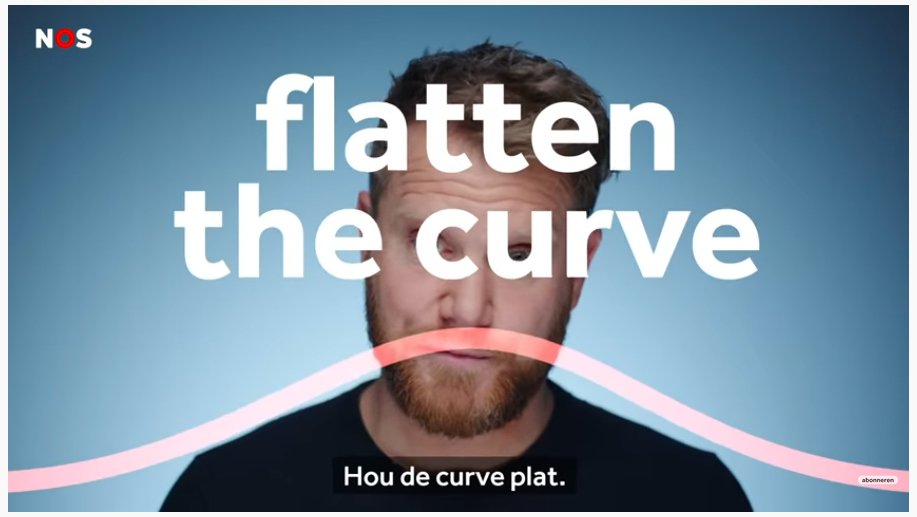 Bron 2: Trump wil exclusieve rechten coronavaccinDe mogelijke overname door de Verenigde Staten van een Duits biofarmaceutisch bedrijf dat een vaccin ontwikkelt tegen het nieuwe coronavirus is van de baan. Dat heeft de Duitse Gezondheidsminister Jens Spahn gisteravond verklaard tegenover de publieke omroep ZDF.,,Als CureVac erin slaagt een vaccin te ontwikkelen tegen het nieuwe coronavirus, dan zal dat beschikbaar zijn voor de hele wereld, niet voor landen afzonderlijk’’, zei de bewindsman.

De Duitse krant Welt am Sonntag meldde gistermorgen dat de Amerikaanse president Donald Trump probeerde Duitse onderzoekers ‘weg te kopen’ die werken aan een coronavaccin. Trump zou zo de exclusieve rechten op dat vaccin willen verkrijgen, schreef de zondagskrant op basis van bronnen in regeringskringen. De Amerikaanse president bood het bedrijf volgens de bronnen ‘een groot bedrag’ voor de exclusieve rechten op het onderzoek. ,,Trump doet er alles aan om een ​​vaccin voor de Verenigde Staten te krijgen. Maar alleen bedoeld voor de Amerikanen”, luidde het.

De onderzoekers in kwestie werken voor het in Tübingen (Baden-Württemberg) gevestigde biofarmaceutische bedrijf CureVac. Dat bedrijf onderzoekt momenteel samen met het Duitse overheidsinstituut Paul-Ehrlich-Institut de mogelijkheid van een vaccin tegen COVID-19. In tegenstelling tot het Paul-Ehrlich-Institut is CureVac een private onderneming. De Duitse overheid heeft daarom de onderzoekers extra geld geboden om hun werkzaamheden voort te zetten voor Duitsland.(Bronnen: AD.nl; https://www.ad.nl/buitenland/duits-bedrijf-dat-werkt-aan-coronavaccin-laat-zich-niet-overnemen-door-trump~adc03ab7/ 
nu.nl; https://www.nu.nl/coronavirus/6037613/trump-wil-duits-bedrijf-kopen-voor-exclusiviteit-coronavaccin-in-vs.html )

Bron 3: Hamstereeeeeeeen

Lege schappen bij de Albert Heijn na aankondiging maatregelen Corona-Crisis 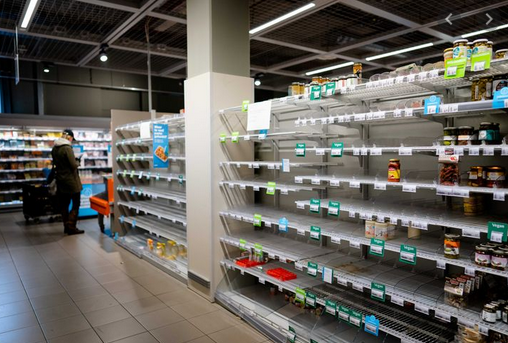 (foto: parool.nl)
